Муниципальное общеобразовательное учреждение«Средняя школа № 15 Советского района Волгограда»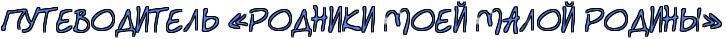 Номинация: Эко-гид.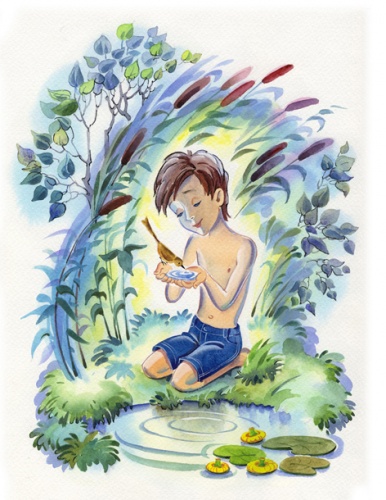 Волгоград-2020           Родник дает начало нашей русской земле. Ведь не зря слово родник - однокоренное со словами: род, родить, природа, народ. У своих истоков мы ищем опору в трудных жизненных ситуациях. Родниковая  вода-это прилив сил, живая энергия природы. Эколого-краеведческие маршруты являются одной из современных форм активного отдыха молодежи, способствующая укреплению здоровья, воспитывающая любовь к Родине!           Актуальность темы. Любовь к природе, особенно у детей, выросших в городских условиях, не приходит сама собой - ее нужно пробудить. Дети школьного возраста проявляют заботу и бережное отношение лишь к тем объектам природы, о которых они имеют достаточно глубокие и разносторонние знания. Путеводитель и картосхема будет иметь практический интерес со стороны любителей природы и активного отдыха. Изучение родного края, его уникальных природных богатств, способствует экологическому воспитанию обучающихся.         Цель: создание  путеводителя и экскурсионного маршрута по родникам п.Горьковский и его окрестностей.Задачи:собрать и  обобщить информацию о родниках нашей малой родины;формирование единой рекреационной среды, создание маршрута.воспитать чувство любви и гордости к месту, где ты родился и вырос. привлечь внимание учащихся к истории малой Родины.популяризация туризма и пропаганда здорового образа жизни.Объект изучения:  родники Социальная значимость экологического путеводителя: направлена на защиту и сохранение природных объектов, содействует организации экологического воспитания населения, способствует восстановлению природных объектов посредством повышения природоохранных и краеведческих знаний.База исследования:  использован материал из личных архивов, различные источники информации по данному вопросу.
Методы исследования: наблюдение, фотографирование, картографический.
СХЕМА МАРШРУТА.Маршрут, который мы предлагаем имеет общую протяженность 24 км на велосипеде  и 19 км пешком. Время, потраченное на весь путь приблизительно 4 ч 52 минуты.Экскурсионный маршрут расположен на незначительном удалении от МОУ СШ № 15 Советского района Волгограда (где я в настоящее время обучаюсь),  это экономит учебное время. Выработанный маршрут безопасен с точки зрения угрозы здоровья школьников. При продвижении учащихся отсутствуют серьезные трудности, физическая усталость не гасит эмоциональную сторону восприятия материала в процессе продвижения по маршруту, удовлетворяет познавательные потребности учащихся в области экологических, географических, биологических вопросов. 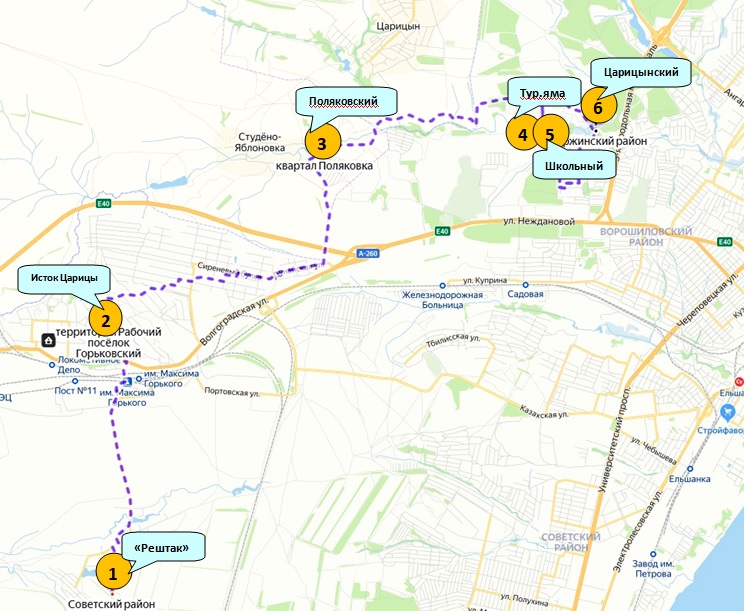 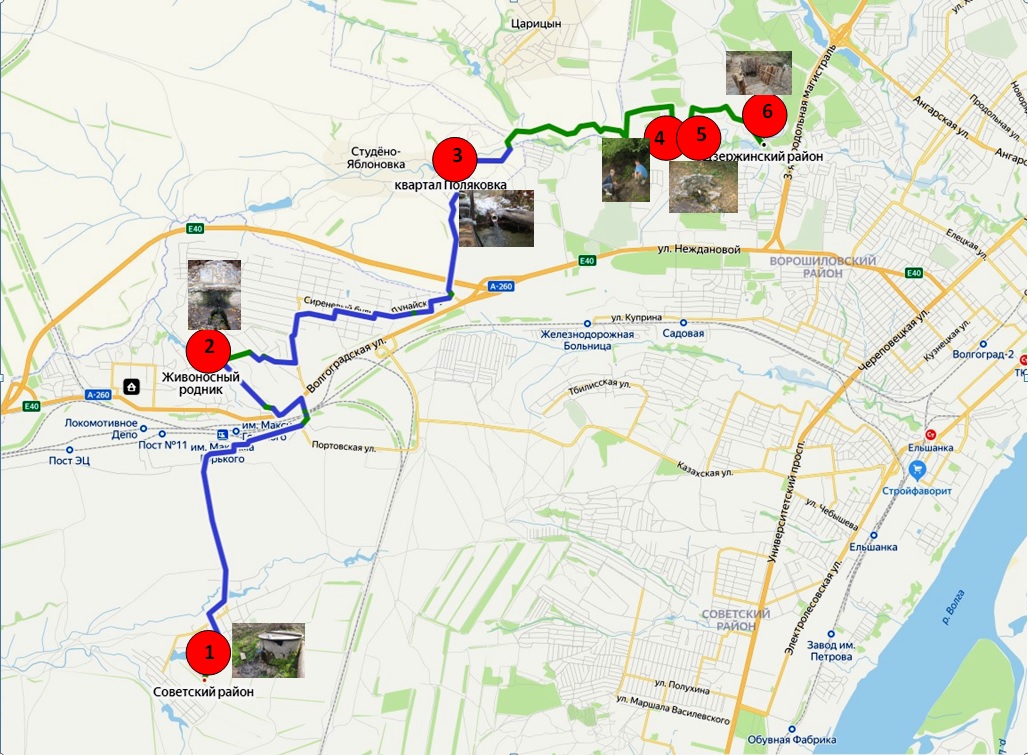 ПАСПОРТ МАРШРУТАМаршрут включает: территорию поселка Горьковский - 1 источник (3 выхода), п.Песчанки – 1 источник, с.Студено-Яблоновка  - 1 источник (8 выходов), п.ВПЭЛС  - 2 источника, 3-я Продольная-1 источник.ОСТАНОВКИ МАРШРУТА.Остановка №1 – п.Песчанка (микрорайон в  Советском районе Волгограда).1. Родник  «Рештак»Остановка №2 -  п.Горьковский (Советский район Волгограда) 1. Святой источник иконы Божией Матери «Живоносный источник», исток реки Царица. Остановка №3 –  с.Студено-Яблоновка квартал «Поляковка» (Городищенский район Волгоградской области)1.  Родник «Поляковский»Остановка №4 – п.ВПЭЛС (Ворошиловский район Волгограда)1.Родник у поляны турслетов «Яма»2.Родник «Школьный»Остановка №5.- 3-я Продольная (Граница Ворошиловского и Дзержинского районов Волгограда)1.Родник «Царицынский»ОПИСАНИЕ  МАРШРУТА.Итак, Вы готовы  совершить путешествие по родникам своей малой Родины? Что для этого необходимо:-желание узнать и увидеть красоту наших родных  мест; -велосипед; -фотоаппарат или видеокамера;  -наш путеводитель. Остановка №1 – п.Песчанка (микрорайон  в Советском районе Волгограда).Родник  «Рештак»  Координаты: 48°38'59.2"N 44°19'51.3"E        Родник «Рештак» расположен в 0,3 км  м южнее п.Песчанка города Волгограда, в 2 км южнее поселка Горьковский. Родник изливается из основания правого склона безымянной балки системы балки Песчаной. Водоносный горизонт родника формируется в основании ергенинских отложений, на глубине не более 10-15 м. Родник каптирован металлической трубой.         Местные жители используют воду в питьевых целях. Старожилы рассказывают, что во время Великой Отечественной войны воду из родника использовали для  заправки грузовых машин.         Родник не благоустроен, не оборудован. Добраться к нему трудно: по крутому склону лучше спуститься без транспорта. В непогоду спуск затруднен.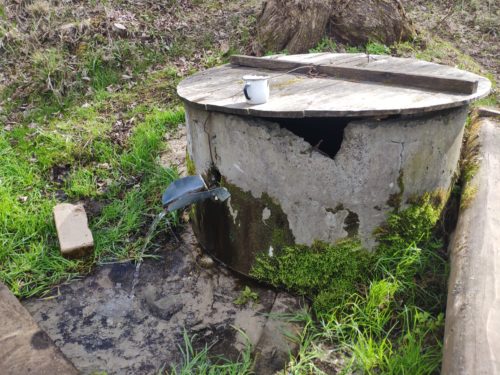 Фото http://svyato.info/volgogradskaja-oblast/Остановка №2  -  п.Горьковский (Советский район Волгограда)Святой источник иконы Божией Матери «Живоносный источник», исток реки Царица.  Координаты: N48°41.435' E44°19.814'         Это место знают все в поселке: и стар и млад. Любого останови и спроси, где родники? Местные жители покажут Вам путь, расскажут о его истории. Целебный источник стал почитаем благодаря деду Тарану (Таранов Николай Осипович 1858 - 1960 гг.), владельцу земельных наделов, торговцу скотом и  бакалеей, жившему здесь, облагородившему ключ, пившему воду этого родника и прожившему 102 года. Еще в 1774 году у родников была основана деревня Алексеевка, а затем неподалеку в 1862 году у родников была построена станция Крутая Волго-Донской железной дороги. Во второй половине 19 века в связи с бурным строительством железных дорог водоснабжение стало развиваться и на станциях - вода была необходима для заправки паровозов. Уже в наше время его потомок, житель поселка Горьковский Николай Николаевич Таранов, принял эстафету и благоустроил это место. Иногда родник так и называют Таранов источник. В настоящее время комплекс святого источника состоит из трех облагороженных родников, открытой купели с сенью. Большую художественную ценность представляют метровая  скульптура деда Тарана и ряд декоративных композиций 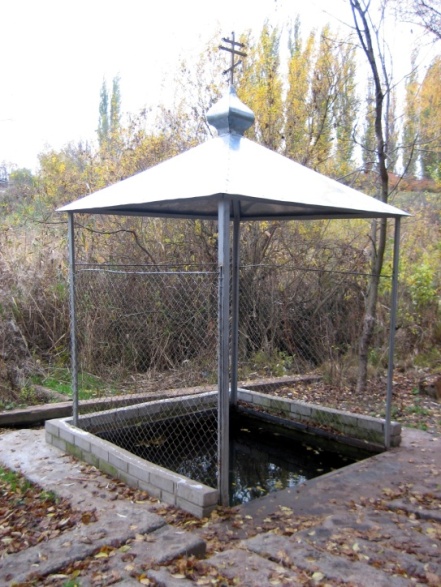 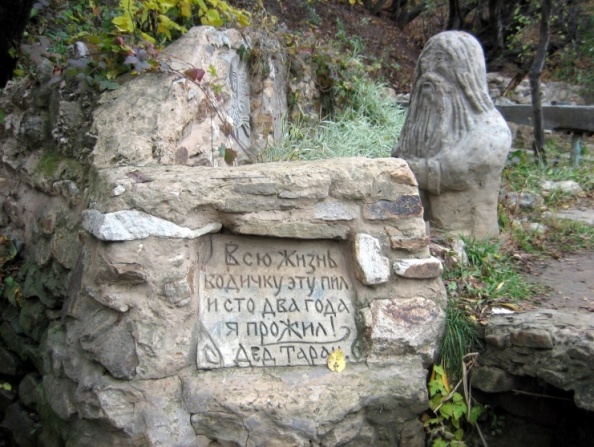 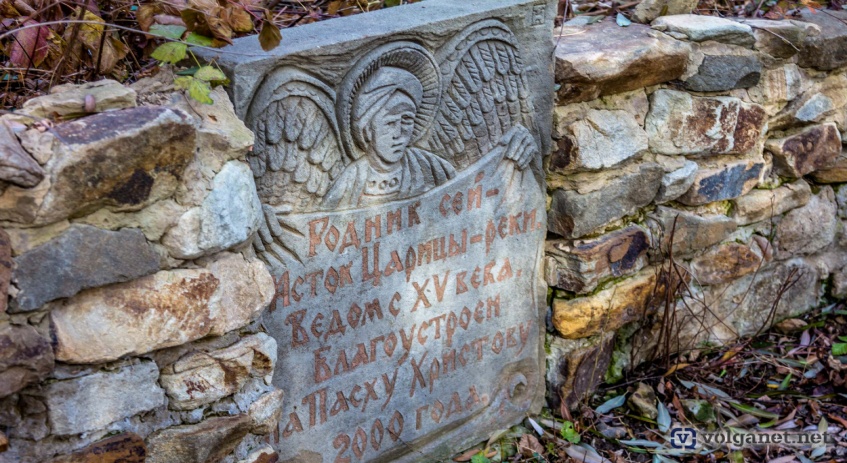 Фото из личного архива Забара Т.Г.в старославянском стиле, выполненных Тарановым Н.Н. резьбой по сырому бетону. Каждый, кто приходит к роднику, с интересом читает надписи, сделанные Николай Николаевичем у декоративных композиций. «Родник сей - исток Царицы-реки. Ведом с XV века. Благоустроен на пасху Христову 2000 года», «Всю жизнь водичку эту пил и сто два года я прожил. Дед Таран»,  «Низкий поклон всем, кто здесь работал». 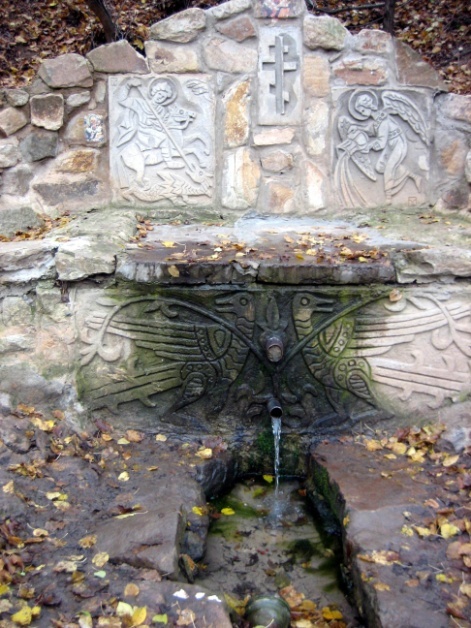 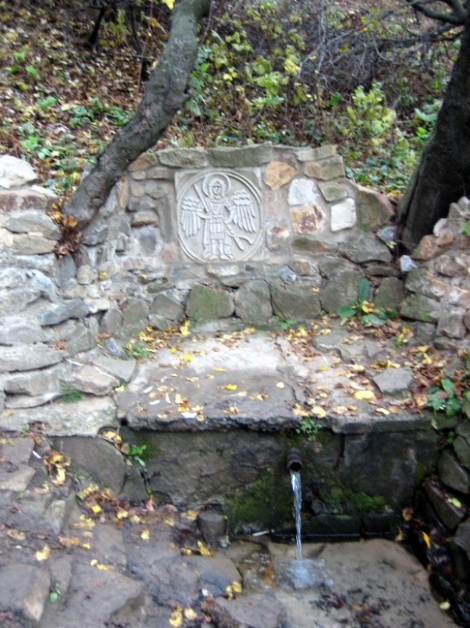 Вода из родника настолько целебна и вкусна, что за ней приезжают специально даже респектабельные дачники из неблизкого Городища.           От родника протягивается аллея из дубов и боярышника, ив и березок. Если подняться по ступеням от родника вверх  к ул. Лесной, можно посетить часовню в честь иконы Божией Матери «Живоносный источник» и помолиться у Поклонного креста (высотой 6 метров).  Источники  освящены в 2001 году. Рядом с часовней, в августе этого года состоялось открытие памятника Ивану Цыплетеву, который в 1770-е годы был комендантом Царицынской крепости.      Если подняться  от родника в сторону кладбища, можно пройти по ступеням балки Крутенькой и полюбоваться видами на пруд Крутенький, увидеть панораму поселка Горьковский и по грунтовой дороге отправиться в  с.Студено-Яблоновку.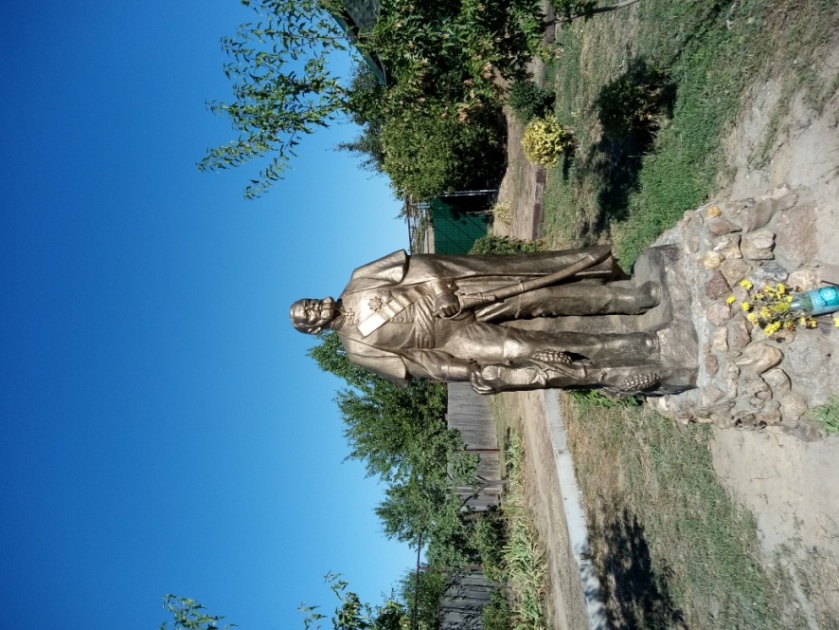 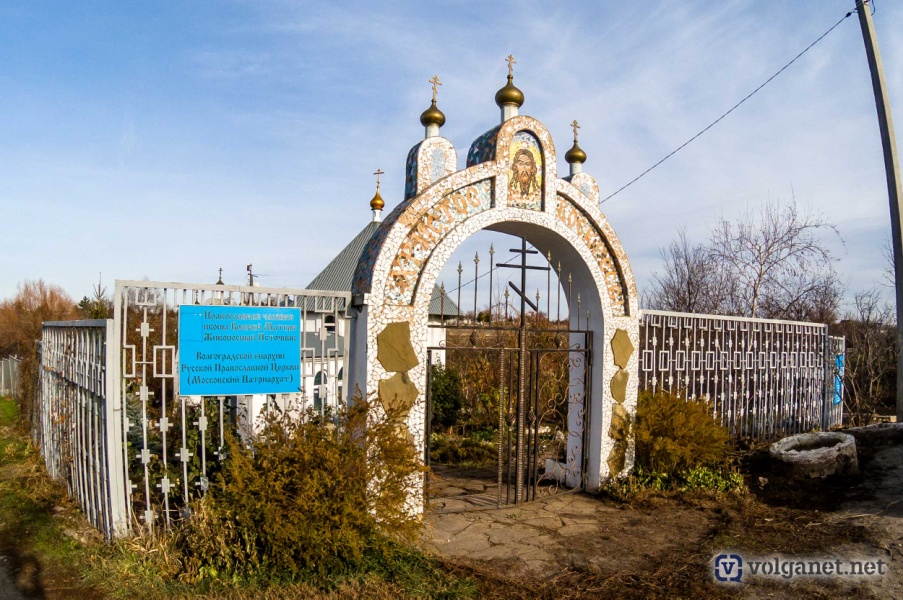 Остановка №3 –  с.Студено-Яблоновка квартал «Поляковка» (Городищенский район Волгоградской области)Родник «Поляковский»  Координаты: 48.716074, 44.383467    Родник  расположен в балке у с.Студено-Яблоновка. К роднику идёт грунтовая дорога от села, а также от дачного общества. К роднику ведет металлическая лестница с поручнями. У родника имеется каптаж защищенный сверху металлической крышкой. Местные жители и дачники постоянно посещают это место для набора воды. Старожилы села убеждены, что родниковая вода данного источника богата серебром. Поэтому она всегда холодная, прозрачная и кристально чистая. Весной и летом место особенно живописно: растения представлены кустарниками, деревьями, цветущими травами. Здесь не только красиво, но и прохладно - а это особенно приятно в жару и зной. Зимой возникают трудности: ступени металлической лестницы скользкие и путь к роднику небезопасен. Родник освящен: на одном из деревьев прикреплена икона.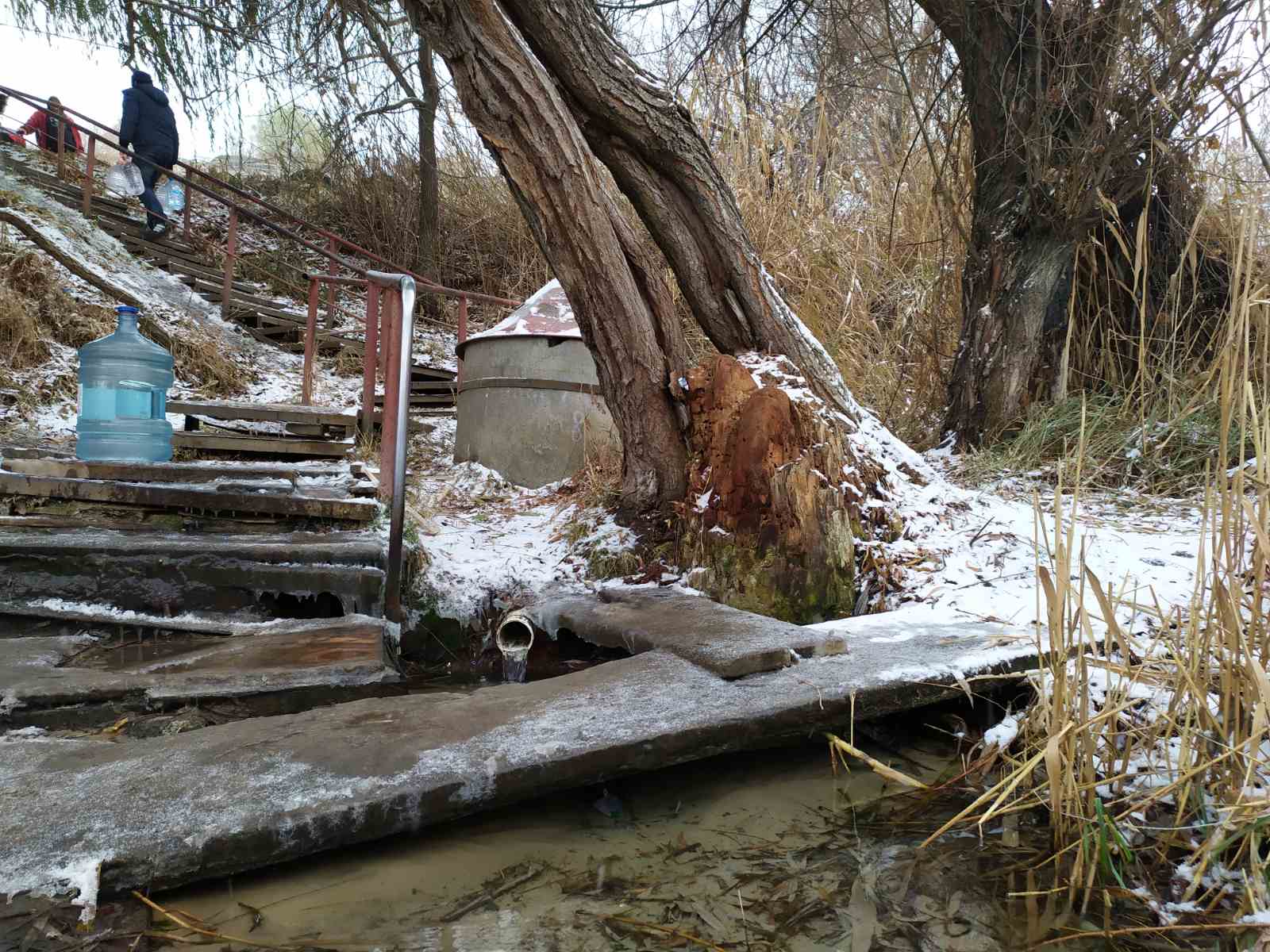 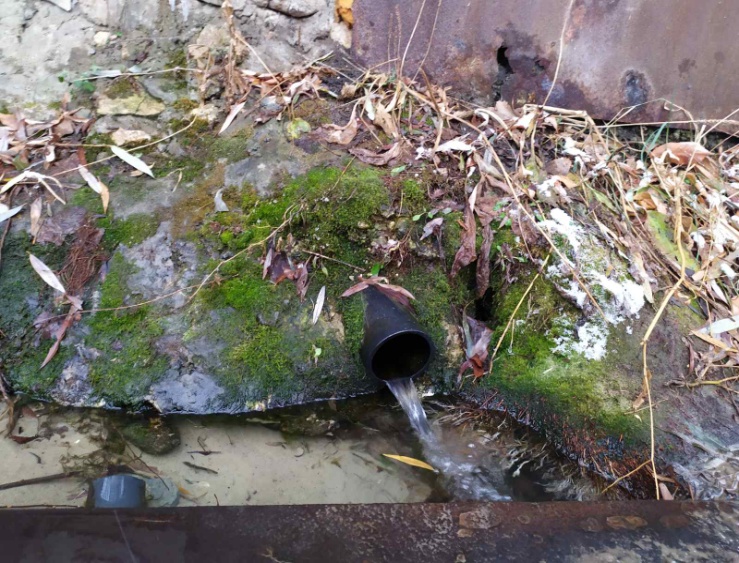                                                     Фото из личного архива  Лизогуб А.А.Остановка №4 – п.ВПЭЛС (Ворошиловский район Волгограда)1.Родник у поляны турслетов «Яма». Координаты: 48.717856 44.425613          Родник расположен в пойме реки Царица, на её левом берегу. Место живописное: чередующиеся участки ольшаников и смешанных лесов. Участки ольхового леса - труднопроходимы, так как окружены широкой полосой зарослей терна-сливы дикой либо заболочены. Туристы прекрасно знают этот родник: каждый год здесь проходят туристические слеты детей, занимающихся техникой пешего туриста. Родник неблагоустроен, не оборудован.  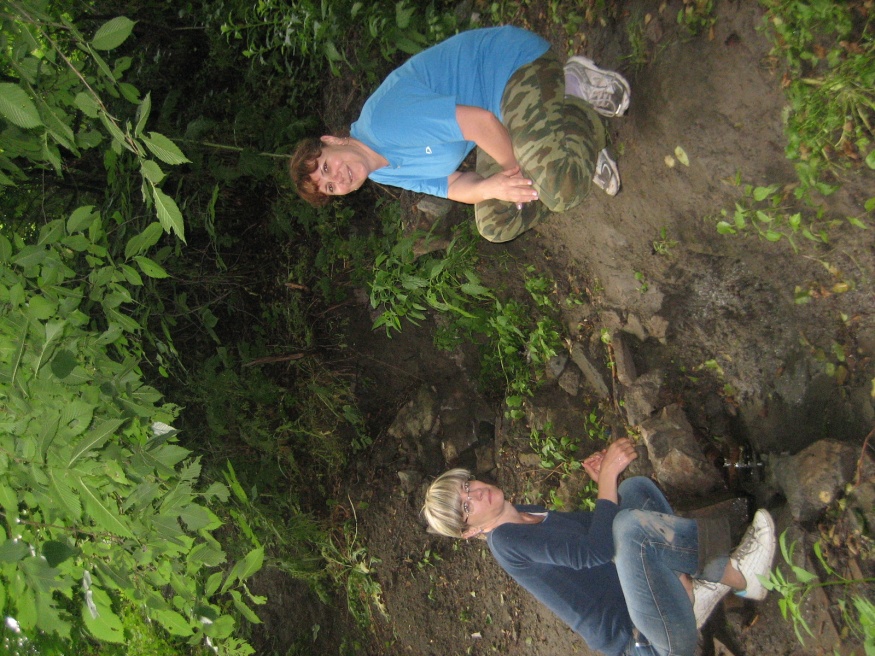      Фото из личного архива  Забара Т.Г.2.Родник «Школьный».    Родник  располагается в районе каменистого отвесного склона долины реки Царицы. Оборудован металлической трубой диаметром 5 см, из которой истекает вода, обложен природным камнем. В апреле характер запаха определялся нами как очень слабый, свежий, вкус приятный. К августу характер запаха изменился до отчетливого, болотного ,появился железистый привкус.Прозрачность сохранилась, цветность      воды - бесцветная. К роднику удобный спуск. После дождя к источнику спуститься невозможно.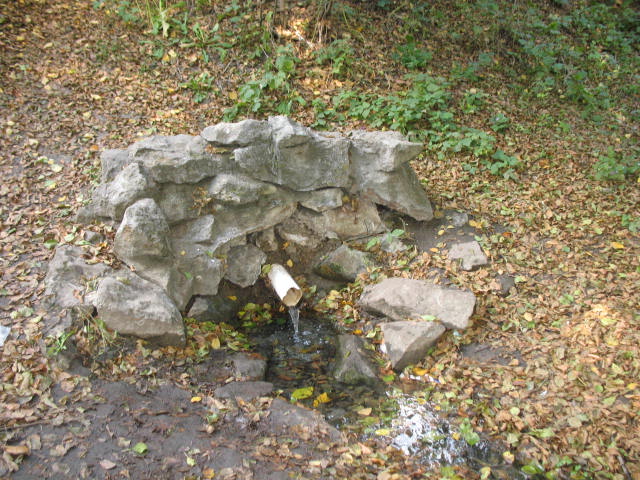 Фото из личного архива  Забара Т.Г.Остановка №5.- 3-я Продольная (граница Ворошиловского и Дзержинского районов Волгограда)Родник «Царицынский» Координаты: 48°43'06.5"N 44°26'18.2"E         Известный родник не только своим названием, но и красивым местом отдыха для путника: беседка с камышовым навесом, удобные ступени, выложенная камнем площадка у выхода источника, деревянная вывеска с названием родника. Родник имеет давнюю историю: еще до войны люди набирали здесь воду. В1980-е годы место было  замусорено, запущено, лесной массив подвергся деградации. Вода источника содержит ионы серебра, бора и других микроэлементов. 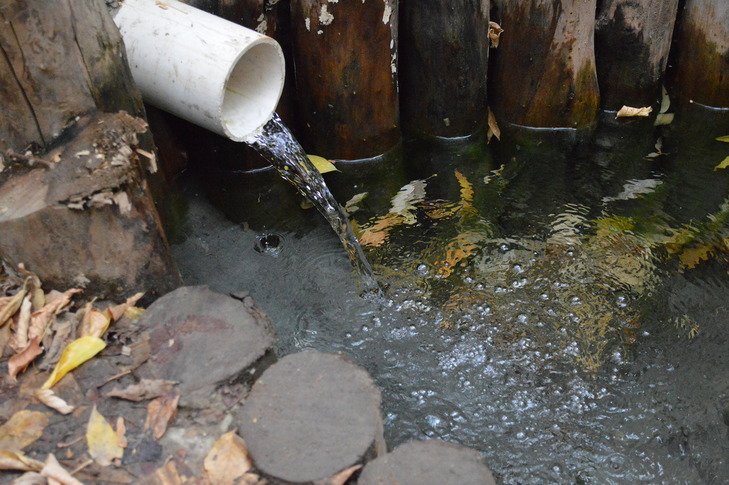 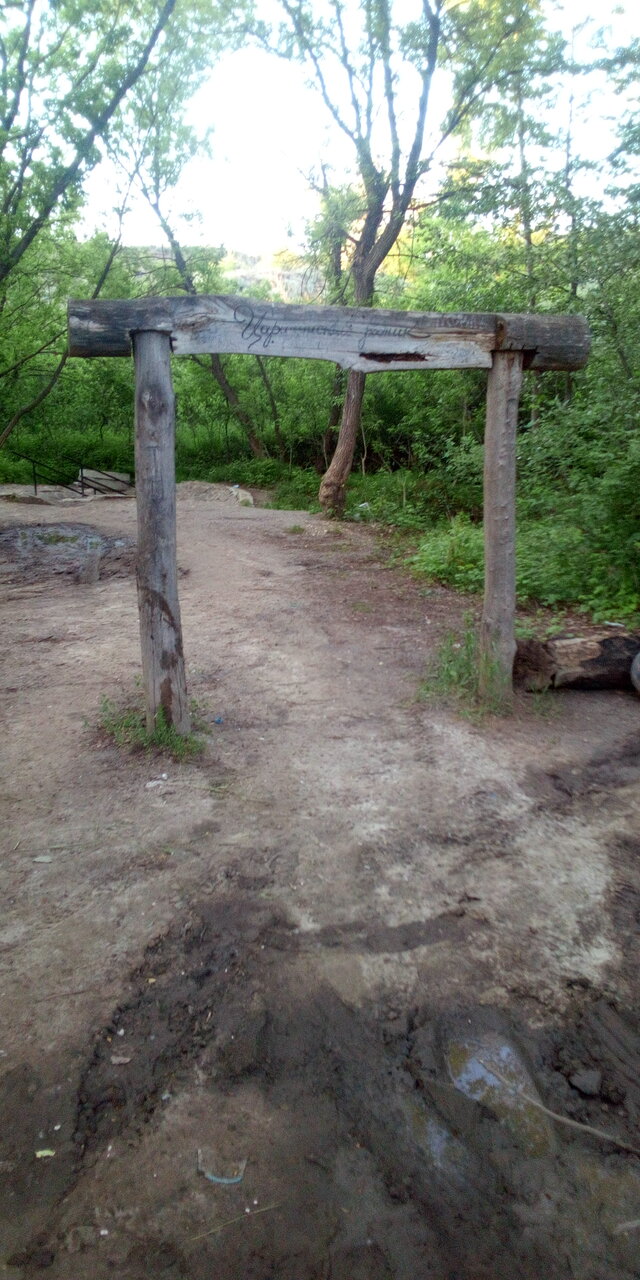 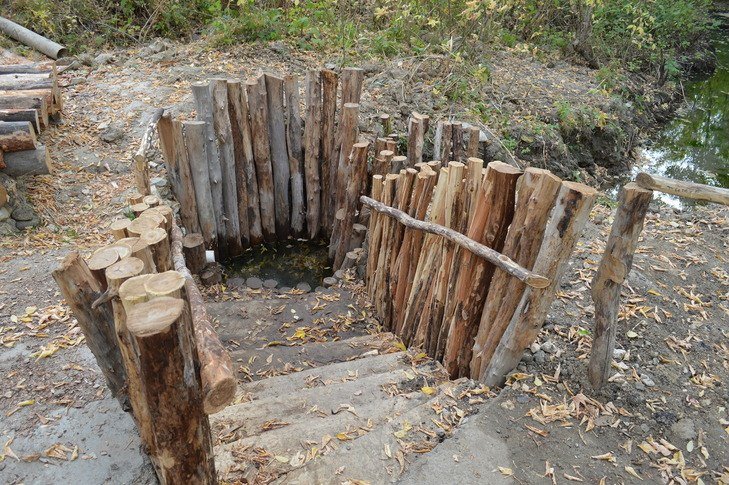 Фото:http://svyato.info/volgogradskaja-oblast


ДОРОГОЙ ДРУГ!       Прежде чем начать свой путь по маршруту, вспомни еще раз, пожалуйста, для чего и с чем ты идешь. Если ты пришел, чтобы отдохнуть от городской суеты, если ты жаждешь увидеть одно из чудес природы, если ты идешь с открытыми глазами и добрым сердцем - милости просим!       Помни, что участок поймы реки Царицы, где проходит наш маршрут - уникальное место, а поэтому ты должен вести себя так, чтобы оставить как можно меньше следов своего пребывания и здесь, чтобы этого не почувствовали на себе деревья и травы, звери и птицы.      Выполнение несложных правил поведения в природе - это не ограничение твоей свободы, а возможность поблагодарить природу за ее щедрую красоту, за полученную тобою радость. Это право считать себя другом Природы .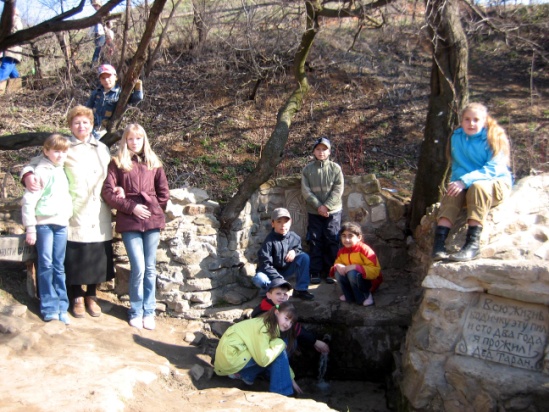 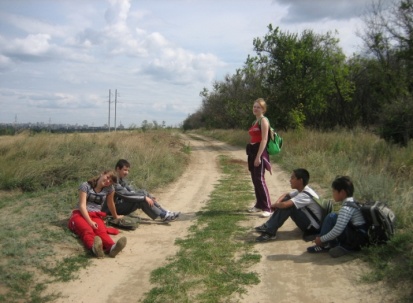 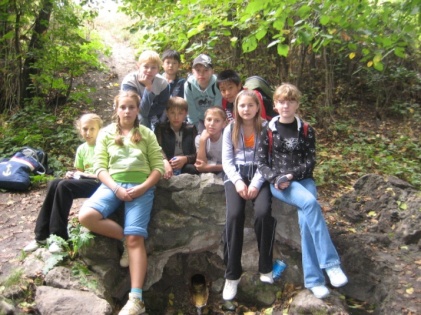 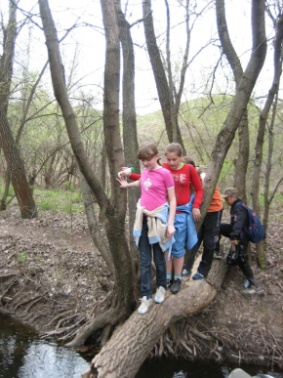 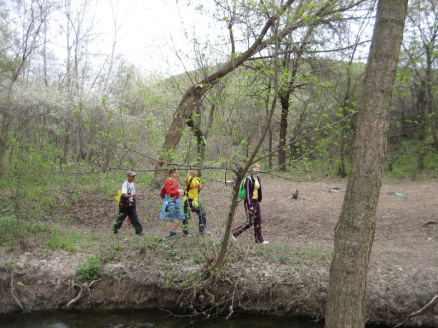 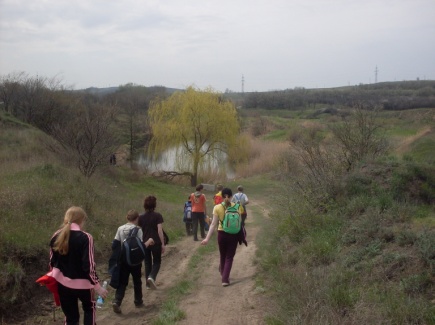 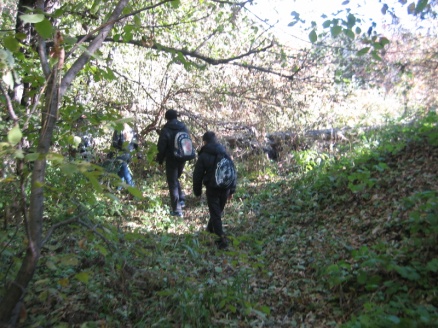 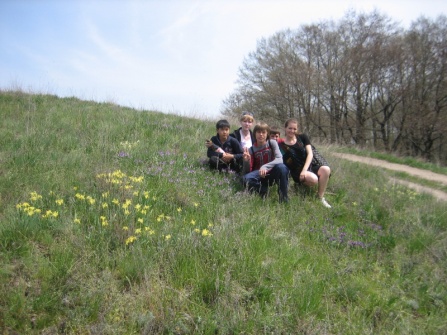 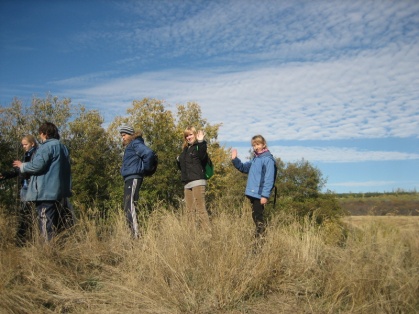 РЕАЛИЗАЦИЯ И АПРОБАЦИЯ МАРШРУТА.           Практическая ценность данной работы заключается в разработке путеводителя по малой Родине, который может быть востребован учащимися школ, местными жителями, гостями нашего района. Экскурсионная группа может передвигаться по данному маршруту на велосипеде, делая остановки у наиболее интересных достопримечательностей, а также пешеходные экскурсии и экскурсии в музеи школы. Разработанные презентации позволят проводить также заочную экскурсию по родному краю. Перечень разработанных экскурсий:«Красота родной земли» «Мои земляки в летописи Волгоградской области». «Святые родники нашего поселка Горьковский». «Исток реки Царицы»«Растительный и животный мир родников»«Подземные и грунтовые воды родного поселка»При прохождении маршрута был собран большой фотоматериал, видеоматериал, гербарий.        Учащиеся МОУ СШ № 15 апробировали данный маршрут с 2012 года. В 2012г. в апробации маршрута принимали участие учащиеся 7-8 классов в количестве 15 человек (пешим способом) и 18 человек (велосипедным). С каждым годом количество детей возрастает. Привлекаются родители учащихся, учителя МОУ СШ № 15. Наиболее удачное время для прохождения маршрута: май, сентябрь, первая половина октября. В летние дни погода приносит дискомфорт во время движения по остановкам маршрута, увеличивается поток автомобильного транспорта на проезжей части, количество дачников и отдыхающих в дачных массивах. После октября и до середины апреля вызывает опасность спуска в балки из-за таяния снега, талых вод и дождей.Оценка эффективности проекта:  1. Разработка путеводителя расширит знания учащихся о достопримечательностях родного края.  2. Улучшится посещаемость памятных мест нашего края. 3. Учащиеся школы не только усвоят, адаптируют наследство материальной и духовной культуры своего родного края, но и будут способны активно его совершенствовать, развивать. 4. Участники проекта научатся осуществлять самостоятельный поиск информации, её анализ и обобщение. Список источников информации.В.А. Брылев, Н.А. Самусь, Е.Н. Славгородская. Родники и реки Волгоградской области. Изд-во: ВОКМ - Волгоград: Михаил 2007г. (ООО Арт - Линия)Брылев В.А., Голикова Ю.А., Мелихова Е.В., Пряхин С.И., Самусь Н.А Малые реки и родники Волгоградской агломерациикнига.,Изд-во: Перемена Волгоград, 144 стр. Монография.http://svyato.info/volgogradskaja-oblast/volgograd/page/7/https://mareka.ru/Работа выполнена:учащейся 8 класса МОУ СШ № 15Лизогуб Анной АлександровнойРуководитель: Забара Татьяна Геннадьевна,учитель географии и биологии МОУ СШ № 15Вода родника - живая вода,Она как любовь чиста.Пусть струйка тонка и легка,С неё началась река.А мне всегда родник бессонныйСлышен в любой дали,Словно звучит с глубин бездонныхГолос родной Земли.                                         (В.Дюков)Номер остановкиОстановка маршрутаОбъектРасстояние от предыдущей точки маршрутаСпособ передвиженияВремяпрохожденияМесто расположения1п.Песчанка Родник «Рештак»Начальная точкаВелосипед, пешкомВ  1,2 км  от с.Песчанка 2.п.Горьковский Исток реки Царица5,3 кмвелосипед (с выездом на проезжую часть)28 мин.Балка Крутенькая, вниз по ул.Лесной2.п.Горьковский Исток реки Царица5,4 кмпешком (2 лестницы)1ч 3 мин.Балка Крутенькая, вниз по ул.Лесной3.с.Студено-Яблоновка Родник «Поляковский»6,8 кмВелосипед (с выездом на проезжую часть)29 мин.От с.Студено-Яблоновка 2,2 км-квартал «Поляковка», слева в балке от грунтовой дороги3.с.Студено-Яблоновка Родник «Поляковский»6,7 кмпешком1ч 21 мин.От с.Студено-Яблоновка 2,2 км-квартал «Поляковка», слева в балке от грунтовой дороги4.п.ВПЭЛС 1.Родник у поляны турслетов «Яма»2.Родник «Школьный»5,1 кмвелосипед (с выездом на проезжую часть)32 минЧерез п.ВПЭЛС или съезд с 3-ей Продольной по грунтовой дороге в сторону с.Поляковка4.п.ВПЭЛС 1.Родник у поляны турслетов «Яма»2.Родник «Школьный»5,2 кмпешком1ч 2 минЧерез п.ВПЭЛС или съезд с 3-ей Продольной по грунтовой дороге в сторону с.Поляковка5.3-я Продольная (Граница Ворошиловского и Дзержинского районов Волгограда)Родник «Царицынский»1,7 кмвелосипед11 минсъезд с 3-ей Продольной по грунтовой дороге 5.3-я Продольная (Граница Ворошиловского и Дзержинского районов Волгограда)Родник «Царицынский»1,7 кмпешком21 минсъезд с 3-ей Продольной по грунтовой дороге 